VSTUPNÍ ČÁSTNázev moduluStavební úpravyKód modulu36-m-3/AL96Typ vzděláváníOdborné vzděláváníTyp moduluodborný praktickýVyužitelnost vzdělávacího moduluKategorie dosaženého vzděláníH (EQF úroveň 3)Skupiny oborů36 - Stavebnictví, geodézie a kartografieKomplexní úlohaObory vzdělání - poznámky36-52-H/01 Instalatér36-52-H/02 Mechanik plynových zařízení36-56-H/01 Kominík36-64-H/01 Tesař36-65-H/01 Vodař36-66-H/01 Montér suchých staveb36-67-H/02 Kamnář36-69-H/01 PokrývačDélka modulu (počet hodin)40Poznámka k délce moduluPlatnost modulu od30. 04. 2020Platnost modulu doVstupní předpokladyNepovinně absolvování modulu Stavební konstrukce.JÁDRO MODULUCharakteristika moduluŽáci získají základní odborné dovednosti potřebné pro zvládání drobných stavebních prací v rámci jednotlivých oborů. Dále v rámci modulu projdou základním školením BOZP (bezpečnost a ochrana zdraví při práci) pro stavební práce.Modul navazuje na modul Stavební konstrukce, jehož teoretické vědomosti dále rozvíjí.Oba moduly (Stavební konstrukce a Stavební úpravy) směřují k formování zodpovědného a bezpečného přístupu k zásahům do stavebních konstrukcí.Očekávané výsledky učeníŽák:Bezpečnost a ochrana zdraví při práci, hygiena práce, požární prevence;dodržuje ustanovení týkající se bezpečnosti a ochrany zdraví při práci a požární prevencepři obsluze, běžné údržbě a čištění strojů a zařízení postupuje v souladu s předpisy a pracovními postupyuvede příklady bezpečnostních rizik, event. nejčastější příčiny úrazů a jejich prevenciposkytne první pomoc při úrazu na pracovištiuvede povinnosti pracovníka i zaměstnavatele v případě pracovního úrazuDalší v RVP výslovně neuvedené výsledky učení;vyjmenuje zásady převzetí staveništěprovede převzetí staveniště a o převzetí učiní zápisvyjmenuje důvody a přínosy vedení stavebního deníkuprovádí záznamy do stavebního deníkuvyseká otvor a kapsu do zdiva z plných cihel, tvarovek typu Therm (svisle děrované cihly) a pórobetonových tvárnicvyseká/vyřeže otvor do stropní konstrukcevyseká/vyřeže drážku do zdiva z plných cihel, tvarovek typu Therm (svisle děrované cihly) a pórobetonových tvárnicprovede zazdění/zahození otvorů a drážek ve zdivuvhodnými nástroji vyvrtá neprůchozí otvor do železobetonu, zdiva z plných cihel, tvarovek typu Therm (svisle děrované cihly), pórobetonových tvárnic a osadí tyto otvory vhodnou hmoždinkouprovede jádrovou omítkuprovede vrchní štukovou omítkuprovede armování a betonáž jednoduché železobetonové konstrukceObsah vzdělávání (rozpis učiva)bezpečnost a ochrana zdraví při práci, hygiena prácepožární prevencepracovní úrazy, jejich následky a první pomocpřevzetí staveništěstavební deníkbourací prácezednické práceomítkářské práceželezářské (armovací) a betonářské práceUčební činnosti žáků a strategie výukyRealizuje učitel:frontální výklad spojený s projekcí probíraného učiva,názorné ukázky jednotlivých nástrojů, strojů a nářadí,názorné předvedení zadané práce.Realizují žáci společně s učitelem:diskuze nad principiálním obsahem výuky a možností využití probíraného učiva.Realizují žáci:samostatné provádění zadaných prací dvojicí žáků,samostatné provádění zadaných prací žákem.Zařazení do učebního plánu, ročníkVýuka probíhá ve vyučovacím předmětu „Odborný výcvik“. Doporučuje se vyučovat v prvním ročníku po absolvování modulu „Stavební konstrukce“.VÝSTUPNÍ ČÁSTZpůsob ověřování dosažených výsledkůPísemná zkouška – otevřený průřezový test (20 otázek) ze všech výsledků učení.Praktická zkouška – zadání stavebních prací formou komplexní úlohy, která bude zahrnovat veškeré relevantní práce vzhledem k obsahu učiva. Žák provede zadané práce v požadovaném časovém limitu.Kritéria hodnoceníPro písemnou zkoušku:Každá otázka je hodnocena 1 bodem (celkem 20 bodů za zkoušku). Za každou správně zodpovězenou otázku získá žák 1 bod. Ke splnění písemné zkoušky musí žák získat alespoň 45 % bodů (tj. 9 bodů).Pro praktickou zkoušku:Jednotlivé části prací budou hodnoceny adekvátním počtem bodů (celkem 100 bodů za zkoušku). Body budou udělovány za kvalitativní úroveň provedené práce, která bude hodnocena na základě dodržení BOZP, předepsaného technologického postupu, požadovaných rozměrů a pokynů pro instalaci. Pro úspěšné splnění modulu je nutné získat alespoň 45 % bodového ohodnocení (tj. 45 bodů).Doporučená literaturaDOSEDĚL, Antonín. Stavební konstrukce: pro 2. a 3. ročníky SOU. Praha: Sobotáles, 1995. ISBN 80-85920-06-9.PoznámkyPředpokládá se provádění veškerých prací pouze v malém rozsahu.Pro vzdělání v oboru 36-64-H/01 Tesař se předpokládá zařazení tepelných a zvukových izolací (předepsáno v RVP) do jiného podrobnějšího modulu.Převzetí staveniště a vedení stavebního deníku je zařazeno v praktickém modulu na základě předpokladu, že provázáním s reálnými pracemi bude pro žáky téma uchopitelnější.Obsahové upřesněníOV RVP - Odborné vzdělávání ve vztahu k RVPMateriál vznikl v rámci projektu Modernizace odborného vzdělávání (MOV), který byl spolufinancován z Evropských strukturálních a investičních fondů a jehož realizaci zajišťoval Národní pedagogický institut České republiky. Autorem materiálu a všech jeho částí, není-li uvedeno jinak, je Karel Kovářík. Creative Commons CC BY SA 4.0 – Uveďte původ – Zachovejte licenci 4.0 Mezinárodní.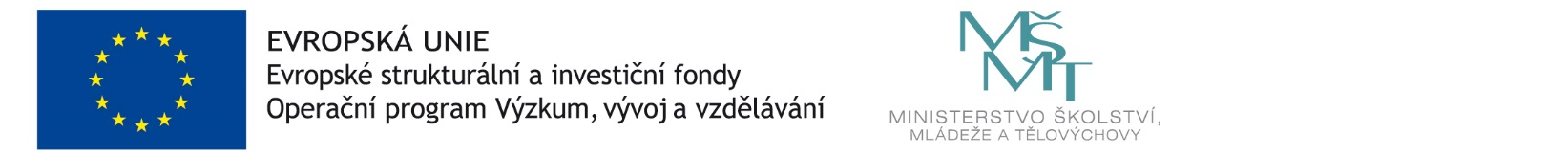 